NOMBRE COMPLETOLAURA BELTRAN REYESCARGO ACTUALAYUDANTE ADatos Institucionales 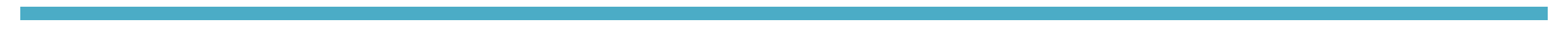 Nombre: RASTRO MUNUCIPAL DE ZAPOTLAN EL GRANDETeléfono: 3414120415Domicilio: CARRETERA CD. GUZMAN-EL FRESNITO KM 3.6Correo-e: Mayra.cortes@ciudadguzman.gob.mxDatos Académicos NIVEL: PRIMARIAINSTITUCION EDUCATIVA: ESCUELA PRIMARIA ZAPOTLANFECHA:1991 AL 1997ESTATUS: FINALIZADOExperiencia Laboral 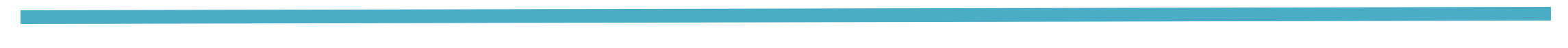 -SERVIDOR PUBLICO EN EL MUNICIPIO DE ZAPOTLAN EL GRANDE, JALISCO. DESDE EL 16 DE DICIEMBRE DEL AÑO 2019.-TORTILLERIA (LA DELICIA)-TORTILLERIA A MONOLogros destacados-AFILIACION DE CUCHILLOS-MAQUINA DE ETIQUETADO DE TORTILLA-INSPECCIONAR VISCERAS-APRENDI QUE DEBE DE IR LA CARNE EN BUEN ESTADOCursos y Diplomados-PRIEMEROS AUXILIOS-BPMS-BIENESTAR ANIMAL-CODIGO DE ETICA Y DECLARACION PATRIMONIALPREVENCIONDE RIESGO DE TRABAJO